The diagrams below give information on transport and car use in Edmonton.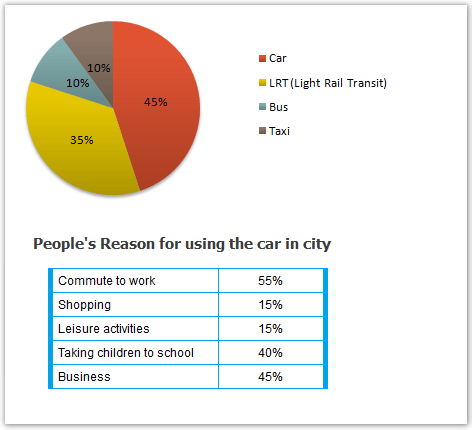 